ANEXO 2 – FICHA DE INSCRIÇÃOObservações:1. Só receberão certificados os participantes que obtiverem 75% de frequência no curso. 2. Enviar a ficha de inscrição devidamente preenchida para magali-menti@uergs.edu.br até o dia 03 de outubro.4. Período de Inscrições: 24 de setembro à 03 de outubro de 2018.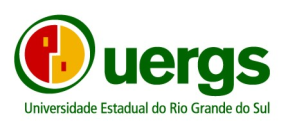 Universidade Estadual do Rio Grande do SulPROEX - Pró-Reitoria de ExtensãoRua Sete de Setembro, 1156 • 90010-191 • Porto Alegre - RSFone: (51) 3288-9078 • e-mail: proex@uergs.edu.brATIVIDADE DE EXTENSÃOATIVIDADE DE EXTENSÃOATIVIDADE DE EXTENSÃOATIVIDADE DE EXTENSÃOATIVIDADE DE EXTENSÃOATIVIDADE DE EXTENSÃOATIVIDADE DE EXTENSÃOATIVIDADE DE EXTENSÃOATIVIDADE DE EXTENSÃOATIVIDADE DE EXTENSÃOATIVIDADE DE EXTENSÃOATIVIDADE DE EXTENSÃOATIVIDADE DE EXTENSÃOATIVIDADE DE EXTENSÃOATIVIDADE DE EXTENSÃOATIVIDADE DE EXTENSÃOATIVIDADE DE EXTENSÃOATIVIDADE DE EXTENSÃO Realização: Campus Central, Rua Bento Gonçalves, 8855 Contato para informações: Magali de Moraes Menti (magali-menti@uergs.edu.br) Título da ação: Desenvolvimento de Competências em Língua Portuguesa Período: 05/10/2018 a 14/12/2018 Local: Campus Central, Rua Bento Gonçalves, 8855 Horários: 8:30 – 11:30, sextas-feiras Público-Alvo: Docentes, discentes e membros da comunidade Vagas: 40 Carga Horária Total: 30 horasEVENTO GRATUITO!DADOS PESSOAIS Realização: Campus Central, Rua Bento Gonçalves, 8855 Contato para informações: Magali de Moraes Menti (magali-menti@uergs.edu.br) Título da ação: Desenvolvimento de Competências em Língua Portuguesa Período: 05/10/2018 a 14/12/2018 Local: Campus Central, Rua Bento Gonçalves, 8855 Horários: 8:30 – 11:30, sextas-feiras Público-Alvo: Docentes, discentes e membros da comunidade Vagas: 40 Carga Horária Total: 30 horasEVENTO GRATUITO!DADOS PESSOAIS Realização: Campus Central, Rua Bento Gonçalves, 8855 Contato para informações: Magali de Moraes Menti (magali-menti@uergs.edu.br) Título da ação: Desenvolvimento de Competências em Língua Portuguesa Período: 05/10/2018 a 14/12/2018 Local: Campus Central, Rua Bento Gonçalves, 8855 Horários: 8:30 – 11:30, sextas-feiras Público-Alvo: Docentes, discentes e membros da comunidade Vagas: 40 Carga Horária Total: 30 horasEVENTO GRATUITO!DADOS PESSOAIS Realização: Campus Central, Rua Bento Gonçalves, 8855 Contato para informações: Magali de Moraes Menti (magali-menti@uergs.edu.br) Título da ação: Desenvolvimento de Competências em Língua Portuguesa Período: 05/10/2018 a 14/12/2018 Local: Campus Central, Rua Bento Gonçalves, 8855 Horários: 8:30 – 11:30, sextas-feiras Público-Alvo: Docentes, discentes e membros da comunidade Vagas: 40 Carga Horária Total: 30 horasEVENTO GRATUITO!DADOS PESSOAIS Realização: Campus Central, Rua Bento Gonçalves, 8855 Contato para informações: Magali de Moraes Menti (magali-menti@uergs.edu.br) Título da ação: Desenvolvimento de Competências em Língua Portuguesa Período: 05/10/2018 a 14/12/2018 Local: Campus Central, Rua Bento Gonçalves, 8855 Horários: 8:30 – 11:30, sextas-feiras Público-Alvo: Docentes, discentes e membros da comunidade Vagas: 40 Carga Horária Total: 30 horasEVENTO GRATUITO!DADOS PESSOAIS Realização: Campus Central, Rua Bento Gonçalves, 8855 Contato para informações: Magali de Moraes Menti (magali-menti@uergs.edu.br) Título da ação: Desenvolvimento de Competências em Língua Portuguesa Período: 05/10/2018 a 14/12/2018 Local: Campus Central, Rua Bento Gonçalves, 8855 Horários: 8:30 – 11:30, sextas-feiras Público-Alvo: Docentes, discentes e membros da comunidade Vagas: 40 Carga Horária Total: 30 horasEVENTO GRATUITO!DADOS PESSOAIS Realização: Campus Central, Rua Bento Gonçalves, 8855 Contato para informações: Magali de Moraes Menti (magali-menti@uergs.edu.br) Título da ação: Desenvolvimento de Competências em Língua Portuguesa Período: 05/10/2018 a 14/12/2018 Local: Campus Central, Rua Bento Gonçalves, 8855 Horários: 8:30 – 11:30, sextas-feiras Público-Alvo: Docentes, discentes e membros da comunidade Vagas: 40 Carga Horária Total: 30 horasEVENTO GRATUITO!DADOS PESSOAIS Realização: Campus Central, Rua Bento Gonçalves, 8855 Contato para informações: Magali de Moraes Menti (magali-menti@uergs.edu.br) Título da ação: Desenvolvimento de Competências em Língua Portuguesa Período: 05/10/2018 a 14/12/2018 Local: Campus Central, Rua Bento Gonçalves, 8855 Horários: 8:30 – 11:30, sextas-feiras Público-Alvo: Docentes, discentes e membros da comunidade Vagas: 40 Carga Horária Total: 30 horasEVENTO GRATUITO!DADOS PESSOAIS Realização: Campus Central, Rua Bento Gonçalves, 8855 Contato para informações: Magali de Moraes Menti (magali-menti@uergs.edu.br) Título da ação: Desenvolvimento de Competências em Língua Portuguesa Período: 05/10/2018 a 14/12/2018 Local: Campus Central, Rua Bento Gonçalves, 8855 Horários: 8:30 – 11:30, sextas-feiras Público-Alvo: Docentes, discentes e membros da comunidade Vagas: 40 Carga Horária Total: 30 horasEVENTO GRATUITO!DADOS PESSOAIS Realização: Campus Central, Rua Bento Gonçalves, 8855 Contato para informações: Magali de Moraes Menti (magali-menti@uergs.edu.br) Título da ação: Desenvolvimento de Competências em Língua Portuguesa Período: 05/10/2018 a 14/12/2018 Local: Campus Central, Rua Bento Gonçalves, 8855 Horários: 8:30 – 11:30, sextas-feiras Público-Alvo: Docentes, discentes e membros da comunidade Vagas: 40 Carga Horária Total: 30 horasEVENTO GRATUITO!DADOS PESSOAIS Realização: Campus Central, Rua Bento Gonçalves, 8855 Contato para informações: Magali de Moraes Menti (magali-menti@uergs.edu.br) Título da ação: Desenvolvimento de Competências em Língua Portuguesa Período: 05/10/2018 a 14/12/2018 Local: Campus Central, Rua Bento Gonçalves, 8855 Horários: 8:30 – 11:30, sextas-feiras Público-Alvo: Docentes, discentes e membros da comunidade Vagas: 40 Carga Horária Total: 30 horasEVENTO GRATUITO!DADOS PESSOAIS Realização: Campus Central, Rua Bento Gonçalves, 8855 Contato para informações: Magali de Moraes Menti (magali-menti@uergs.edu.br) Título da ação: Desenvolvimento de Competências em Língua Portuguesa Período: 05/10/2018 a 14/12/2018 Local: Campus Central, Rua Bento Gonçalves, 8855 Horários: 8:30 – 11:30, sextas-feiras Público-Alvo: Docentes, discentes e membros da comunidade Vagas: 40 Carga Horária Total: 30 horasEVENTO GRATUITO!DADOS PESSOAIS Realização: Campus Central, Rua Bento Gonçalves, 8855 Contato para informações: Magali de Moraes Menti (magali-menti@uergs.edu.br) Título da ação: Desenvolvimento de Competências em Língua Portuguesa Período: 05/10/2018 a 14/12/2018 Local: Campus Central, Rua Bento Gonçalves, 8855 Horários: 8:30 – 11:30, sextas-feiras Público-Alvo: Docentes, discentes e membros da comunidade Vagas: 40 Carga Horária Total: 30 horasEVENTO GRATUITO!DADOS PESSOAIS Realização: Campus Central, Rua Bento Gonçalves, 8855 Contato para informações: Magali de Moraes Menti (magali-menti@uergs.edu.br) Título da ação: Desenvolvimento de Competências em Língua Portuguesa Período: 05/10/2018 a 14/12/2018 Local: Campus Central, Rua Bento Gonçalves, 8855 Horários: 8:30 – 11:30, sextas-feiras Público-Alvo: Docentes, discentes e membros da comunidade Vagas: 40 Carga Horária Total: 30 horasEVENTO GRATUITO!DADOS PESSOAIS Realização: Campus Central, Rua Bento Gonçalves, 8855 Contato para informações: Magali de Moraes Menti (magali-menti@uergs.edu.br) Título da ação: Desenvolvimento de Competências em Língua Portuguesa Período: 05/10/2018 a 14/12/2018 Local: Campus Central, Rua Bento Gonçalves, 8855 Horários: 8:30 – 11:30, sextas-feiras Público-Alvo: Docentes, discentes e membros da comunidade Vagas: 40 Carga Horária Total: 30 horasEVENTO GRATUITO!DADOS PESSOAIS Realização: Campus Central, Rua Bento Gonçalves, 8855 Contato para informações: Magali de Moraes Menti (magali-menti@uergs.edu.br) Título da ação: Desenvolvimento de Competências em Língua Portuguesa Período: 05/10/2018 a 14/12/2018 Local: Campus Central, Rua Bento Gonçalves, 8855 Horários: 8:30 – 11:30, sextas-feiras Público-Alvo: Docentes, discentes e membros da comunidade Vagas: 40 Carga Horária Total: 30 horasEVENTO GRATUITO!DADOS PESSOAIS Realização: Campus Central, Rua Bento Gonçalves, 8855 Contato para informações: Magali de Moraes Menti (magali-menti@uergs.edu.br) Título da ação: Desenvolvimento de Competências em Língua Portuguesa Período: 05/10/2018 a 14/12/2018 Local: Campus Central, Rua Bento Gonçalves, 8855 Horários: 8:30 – 11:30, sextas-feiras Público-Alvo: Docentes, discentes e membros da comunidade Vagas: 40 Carga Horária Total: 30 horasEVENTO GRATUITO!DADOS PESSOAIS Realização: Campus Central, Rua Bento Gonçalves, 8855 Contato para informações: Magali de Moraes Menti (magali-menti@uergs.edu.br) Título da ação: Desenvolvimento de Competências em Língua Portuguesa Período: 05/10/2018 a 14/12/2018 Local: Campus Central, Rua Bento Gonçalves, 8855 Horários: 8:30 – 11:30, sextas-feiras Público-Alvo: Docentes, discentes e membros da comunidade Vagas: 40 Carga Horária Total: 30 horasEVENTO GRATUITO!DADOS PESSOAISNome do Participante:...................................................................................................CPF:Empresa:Nome do Participante:...................................................................................................CPF:Empresa:Nome do Participante:...................................................................................................CPF:Empresa:Nome do Participante:...................................................................................................CPF:Empresa:Nome do Participante:...................................................................................................CPF:Empresa:Nome do Participante:...................................................................................................CPF:Empresa:Nome do Participante:...................................................................................................CPF:Empresa:Já participou de atividade de extensão na UERGS:Sim (   )            Não (   )Já participou de atividade de extensão na UERGS:Sim (   )            Não (   )Já participou de atividade de extensão na UERGS:Sim (   )            Não (   )Já participou de atividade de extensão na UERGS:Sim (   )            Não (   )Já participou de atividade de extensão na UERGS:Sim (   )            Não (   )Já participou de atividade de extensão na UERGS:Sim (   )            Não (   )Já participou de atividade de extensão na UERGS:Sim (   )            Não (   )Já participou de atividade de extensão na UERGS:Sim (   )            Não (   )Já participou de atividade de extensão na UERGS:Sim (   )            Não (   )Já participou de atividade de extensão na UERGS:Sim (   )            Não (   )Já participou de atividade de extensão na UERGS:Sim (   )            Não (   )Aluno              (   ) UERGS       (   ) OUTRA IES (   ) NÃO ALUNOHIPOSSUFICIENTE?   (   ) SIM UERGS (   ) SIM OUTRO     (   ) NAOAluno              (   ) UERGS       (   ) OUTRA IES (   ) NÃO ALUNOHIPOSSUFICIENTE?   (   ) SIM UERGS (   ) SIM OUTRO     (   ) NAOAluno              (   ) UERGS       (   ) OUTRA IES (   ) NÃO ALUNOHIPOSSUFICIENTE?   (   ) SIM UERGS (   ) SIM OUTRO     (   ) NAOAluno              (   ) UERGS       (   ) OUTRA IES (   ) NÃO ALUNOHIPOSSUFICIENTE?   (   ) SIM UERGS (   ) SIM OUTRO     (   ) NAOAluno              (   ) UERGS       (   ) OUTRA IES (   ) NÃO ALUNOHIPOSSUFICIENTE?   (   ) SIM UERGS (   ) SIM OUTRO     (   ) NAOAluno              (   ) UERGS       (   ) OUTRA IES (   ) NÃO ALUNOHIPOSSUFICIENTE?   (   ) SIM UERGS (   ) SIM OUTRO     (   ) NAOAluno              (   ) UERGS       (   ) OUTRA IES (   ) NÃO ALUNOHIPOSSUFICIENTE?   (   ) SIM UERGS (   ) SIM OUTRO     (   ) NAOUNIDADEUNIDADEUNIDADEUNIDADEUNIDADEUNIDADEUNIDADEUNIDADEUNIDADEUNIDADEUNIDADEIdentidade (número e órgão emissor):Identidade (número e órgão emissor):Identidade (número e órgão emissor):Área de Formação:Área de Formação:Área de Formação:Área de Formação:Área de Formação:Área de Formação:Área de Formação:Área de Formação:Área de Formação:Área de Formação:Área de Formação:Sexo:M (   )   F (   )Sexo:M (   )   F (   )Sexo:M (   )   F (   )Sexo:M (   )   F (   )Data de Nascimento:          /                /Natural de:Natural de:Natural de:Natural de:Natural de:Natural de:Natural de:Natural de:UF:UF:UF:UF:UF:País:País:País:Endereço:Endereço:Endereço:Endereço:Endereço:Endereço:Endereço:Endereço:Endereço:Endereço:Endereço:Endereço:Endereço:Endereço:Endereço:Endereço:Endereço:Endereço:Cidade:...................................................................................	Cidade:...................................................................................	Cidade:...................................................................................	Cidade:...................................................................................	Cidade:...................................................................................	CEP:CEP:CEP:CEP:CEP:CEP:CEP:CEP:CEP:CEP:CEP:UF:UF:Cidade:...................................................................................	Cidade:...................................................................................	Cidade:...................................................................................	Cidade:...................................................................................	Cidade:...................................................................................	TelefonesComercial:(   )...................Celular: (   )........................Residencial (    ).....................................................TelefonesComercial:(   )...................Celular: (   )........................Residencial (    ).....................................................TelefonesComercial:(   )...................Celular: (   )........................Residencial (    ).....................................................TelefonesComercial:(   )...................Celular: (   )........................Residencial (    ).....................................................e-mail:............................................................................................e-mail:............................................................................................e-mail:............................................................................................e-mail:............................................................................................e-mail:............................................................................................e-mail:............................................................................................e-mail:............................................................................................e-mail:............................................................................................e-mail:............................................................................................e-mail:............................................................................................e-mail:............................................................................................e-mail:............................................................................................e-mail:............................................................................................e-mail:............................................................................................Data:                   /                     / Data:                   /                     / Assinatura do Participante:Assinatura do Participante:Assinatura do Participante:Assinatura do Participante:Assinatura do Participante:Assinatura do Participante:Assinatura do Participante:Assinatura do Participante:Assinatura do Participante:Assinatura do Participante:Assinatura do Participante:Assinatura do Participante:Assinatura do Participante:Assinatura do Participante:Assinatura do Participante:Assinatura do Participante: